LO: To explore forgiveness in ChristianityLet’s consider the Parable of the Unforgiving Servant from Matthew 18:21-35What might a Christian learn about forgiveness from this parable?How does this parable support or disagree with the idea of forgiving 70x7?Who do you think the king represents in the parable? How about the servants?Look at the Lord’s Prayer. How do the words in this reflect the message of the parable?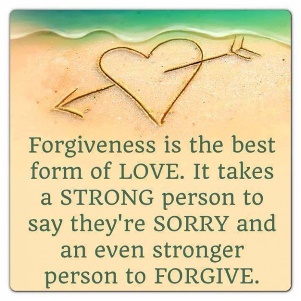 Do you agree with the statement above?  Can you explain why?Can you think of any examples where you have seen this in action?LO: To explore forgiveness in ChristianityLet’s consider the Parable of the Unforgiving Servant from Matthew 18:21-35What might a Christian learn about forgiveness from this parable?How does this parable support or disagree with the idea of forgiving 70x7?Who do you think the king represents in the parable? How about the servants?Look at the Lord’s Prayer. How do the words in this reflect the message of the parable?Do you agree with the statement above?  Can you explain why?Can you think of any examples where you have seen this in action?